 Tietoa vaaleista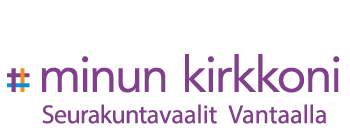 Asetu ehdolle Korson seurakunta Sanasta ElämäänAvoin SeurakuntaSosialidemokraattinen seurakuntaväki SDPSosialidemokraattinen seurakuntaväki SDP Ryhmän yhteyshenkilö 	Jouko Lindtman, jouko.lindtman@sdp.fi, p. 040 731 3233Korson seurakunta: Visa Tammi, visa.tammi@jhl.fi , p. 0400 816 642                                   Ryhmän tausta 	SDPTunnus/Slogan vaaleissa Kansankirkko-apuna ahdingossa, tukena elämässä. Kukaan ei saa jäädä yksin ja heikoimmista tulee huolehtia kaikkiin ikäryhmiin nähden. Kaikki ovat kutsuttuja yhdenvertaisina seurakuntalaisina. Kirkon tulee olla aikaamme uudistava liike. Armo kuuluu kaikille.Tavoitteet Kansankirkko − apuna ahdingossa, tukena elämässäKirkon tulee olla aikaamme uudistava liike sekä yhteiskunnassa että yksittäisten ihmisten mielissä. Kirkon tulee olla tasa-arvoinen vähemmistöjä kohtaan. Armo kuuluu kaikille.1) Diakonia tukee heikoimpia2) Yhteisöllisyys rakentaa yhteistä hyvää3) Lapset, nuoret ja vanhemmuus4) Ikääntyvä väestö5) Monimuotoiset jumalanpalvelukset6) Kestävä kehitys – kestävät kirkot7) Yhteinen toiminta vahvistaa talouttaKirkollisveroprosentti tulee säilyttää nykyisen suuruisena tulevan valtuustokauden.► Tutustu kattavammin vaaliohjelmastamme:TiivistelmäKoko vaaliohjelmaKonkreettisia esimerkkejä, mitä ryhmä haluaa Vantaan seurakunnissa edistää seuraavalla nelivuotiskaudellaSeurakuntien auttamistehtävän korostaminen, lapsille ja vanhuksille suunnatun toiminnan tukeminen, talouden sopeuttaminen jäsenmäärän laskuun ja välttämättömien rakennushankkeiden edistäminen.Seurakuntavaaleissa pääset vaikuttamaan oman seurakuntasi tulevaisuuteenMarraskuussa 2018 äänestetään seurakuntaasi uudet päättäjät seuraavaksi neljäksi vuodeksi. He päättävät siitä, millaisia linjauksia  seurakunnassa seuraavina vuosina tehdään ja mihin varoja käytetään. Luottamushenkilöt valitsevat myös jäseniä kirkolliskokoukseen, jossa päätetään kirkon yhteisistä asioista.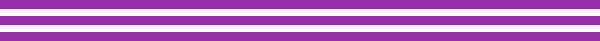 
Millainen on sinun kirkkosi? Asetu ehdolle seurakuntavaaleissa!Ensi marraskuussa seurakuntiin äänestetään uudet luottamushenkilöt päättämään monista seurakuntaa koskevista asioista. Ehdokas-asettelu on käynnissä 17.9. saakka. Mistä kaikesta päätetään? Kuka voi asettua ehdolle? Lue lisää vaaleista täältä.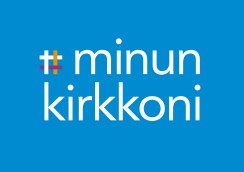 Tärkeät päivämäärätAsetu ehdolle viimeistään 	17.9.2018Ennakkoäänestys	                   6.–10.11.2018Vaalipäivä		18.11.2018Tärkeät päivämäärätAsetu ehdolle viimeistään 	17.9.2018Ennakkoäänestys	                   6.–10.11.2018Vaalipäivä		18.11.2018Tärkeät päivämäärätAsetu ehdolle viimeistään 	17.9.2018Ennakkoäänestys	                   6.–10.11.2018Vaalipäivä		18.11.2018Tärkeät päivämäärätAsetu ehdolle viimeistään 	17.9.2018Ennakkoäänestys	                   6.–10.11.2018Vaalipäivä		18.11.2018Tärkeät päivämäärätAsetu ehdolle viimeistään 	17.9.2018Ennakkoäänestys	                   6.–10.11.2018Vaalipäivä		18.11.2018